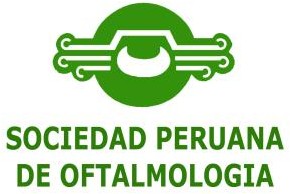 REQUISITOS MIEMBROS ASOCIADOS TITULARES Y MIEMBRO ADSCRITO DE LA SPORequisitos Miembro Asociado SPOFicha SPO.Una fotografía tamaño carné.Título de Médico Cirujano.Título de Especialista o el Reconocimiento como Especialista del CMP.Certificado de colegiatura del CMPConstancia de estar hábil del CMPFotocopia documento de identidad (DNI, CI. o CE.)Recibo de Pago por derecho de incorporación.Hoja de Vida.Pago por Derecho de Incorporación S/. 210.00Requisitos Miembro Titular SPOSolicitud dirigida al Presidente del CD según el caso, acompañada de los documentos que acrediten que cumple con los requisitos del Artículo 5° del E en copia simple o legalizada.Recibo de pago por derecho a titularidad.Trabajo científico inédito.Hoja de VidaPago por Derecho de Incorporación S/. 310.00Requisitos Miembro Adscrito SPOSolicitud dirigida al Presidente del CD/CDF según el caso, indicando su deseo firmada también por dos miembros patrocinadores, acompañada de los documentos que acrediten que cumple con los requisitos del Artículo 7° del E en copia simple o legalizada:Constancia de la Unidad de Post Grado de estar cursando el Residentado Médico en Oftalmología.Recibo de pago del derecho correspondiente.Hoja de Vida.Pago por Derecho de Incorporación S/. 210.00